Document Version ControlTable of Contents1.0	Introduction	42.0	Conversion Process	43.0	Architecture Conversion Results	53.1	Architecture Inventory Elements	53.2	Architecture Services	83.3	Architecture Functional Requirements	83.4	Architecture Information Flows	93.5	Architecture User Defined Information Flows	123.6	Standards	133.7	Projects	14List of TablesTable 1 Conversion Analysis of Inventory Elements	5Table 2 Conversion Analysis of Services	8Table 3 Functional Requirements Conversion Examples	9Table 4 Roadway Information Coordination Flow Disposition	10Table 5 User Defined Information Flow Change Examples	13Table 6 Project Conversion Disposition	14IntroductionThis Architecture Conversion Report records the District 5 Regional Intelligent Transportation System (ITS) Architecture (RITSA) conversion from its reference in the Architecture Reference for Cooperative and Intelligent Transportation (ARC-IT) Version 8.3 to ARC-IT Version 9.0. This report addresses the results of the conversion process.Conversion ProcessThe architecture conversion process uses the Regional Architecture Development for Intelligent Transportation (RAD-IT) software Version 9.0 to convert the architecture to be compatible with ARC-IT Version 9.0. The process includes the following steps to accomplish the conversion.Architecture conversion: Conversion features in RAD-IT Version 9.0 convert the architecture database schema to be compatible with RAD-IT Version 9.0 and aligned to reference ARC-IT Version 9.0 content.Conversion analysis: Conversion information is produced by RAD-IT for the architecture conversion noting the changes made. The conversion information notes the schema and content changes, such as service splits or consolidations, element divisions, and information flow adjustments. Analysis is required for each converted item to assess the appropriateness of each change for the architecture. For example, the roadway equipment coordination information flow was split into 14 separate information flows which need to be analyzed to determine which apply for each architecture. Another example includes the addition of the new CVO05 Commercial Vehicle Parking service which also involves the division of the Parking Management System element into two new elements, namely the Parking Area Equipment and Parking Management Center elements. These new elements along with the new CVO05 service are applicable to all eight Florida ITS Architectures requiring analysis and update of the architectures to accommodate the new ARC-IT content.A substantial change that ARC-IT Version 9.0 imposes on the Florida ITS Architectures during conversion is the reorganization of the standards associated with each information flow in each of the architectures and their associated projects. The reorganization introduces solutions which associate sets of standards that are required to address an interface or information flow implementation. The conversion process does not provide the solutions information automatically. The standards solutions were populated with default selections and the selections were analyzed for their applicability for the architecture and each project. In the RAD-IT software, the Standards tab in the user interface is now the Communications tab. Architecture content update: The intent of the conversion process was to maintain the alignment of the converted Architecture content to the greatest extent possible with the pre-conversion Architecture content. As noted above, element physical object mapping changes, service package changes, information flow additions and adjustments, and the evolution of the standards mappings in ARC-IT Version 9.0 required changes to be made to the Architecture content. Unless it was necessary, no additional changes beyond those required to align the pre-conversion and converted architecture content were made. During the course of the Annual Architecture Maintenance Update, ARC-IT Version 9.0 features that could be considered as additional information to the Architecture will be assessed.Architecture website posting: The converted architecture will be posted to the Florida ITS Architecture website.Architecture Conversion ResultsThe District 5 RITSA was converted to be compatible with ARC-IT Version 9.0. The following sections highlight the changes made to the architecture as a result of the conversion process.Architecture Inventory ElementsTable 1 provides conversion results for architecture inventory elements impacted by the conversion process. The table information shows the element impacted, the results of the element conversion, the analysis disposition, and the notes of the conversion implementation.Table 1 Conversion Analysis of Inventory ElementsArchitecture ServicesTable 2 provides conversion results for architecture services impacted by the conversion process. The table information shows the service impacted, the results of the service conversion, the analysis disposition, and the notes of the conversion implementation. Table 2 Conversion Analysis of ServicesArchitecture Functional RequirementsThe functional requirements were reviewed in the converted architecture for any changes resulting from conversion. Minor changes resulted from the conversion process to 171 functional requirements. No issues were found with the conversion changes. An example of the changes to the requirements are provided in Table 3.Table 3 Functional Requirements Conversion ExamplesArchitecture Information FlowsDuring the conversion process, 8123 new information flows were added to the interface tab in the RAD-IT software but were not added to the architecture. This makes these new flows available for future tailoring based on stakeholder needs or requests, but did not change the architecture content represented by the pre-conversion architecture.During conversion process 234 additional information flows were added to the architecture database related to the FDOT District 5 Field Equipment interfaces, specifically the roadway equipment coordination information flow, with other agencies’ field equipment. The roadway equipment coordination information flow was replaced in ARC-IT Version 9.0 with 14 specific information flows, including:Each instance of the roadway equipment coordination information flow replacement was reviewed based on the services it supported in the original RITSA and decisions on which new information flows to use as replacements were based on the service analysis. In some cases, no replacement information flow was evident and the interface between the related field equipment elements was removed. The results of the interface analysis are provided in Table 4 for each occurrence of the source destination pairs. Table 4 Roadway Information Coordination Flow DispositionArchitecture User Defined Information FlowsThe conversion process can generate information flow alternatives for user defined flows in the original architecture. Where these information flow alternatives were available, they were reviewed against the user defined flows in the architecture for potential replacement. This a manual process requiring comparison of the user defined information flows with alternatives. In many cases, the user defined flows exist between inventory elements that are not functionally supported by the physical object pairs and selected services. In those cases, the user defined flows were retained. Where information flow alternatives provided an exact replacement, the user defined flows were replaced with the ARC-IT information flows. Examples of user defined information flows that were revised during conversion are provided in Table 5.Table 5 User Defined Information Flow Change ExamplesStandardsARC-IT Version 9.0 reorganized the standards associated with each information flow. The reorganization introduces solutions which associate sets of standards for consideration to address an interface or information flow implementation. During the conversion process, standards solutions are not automatically converted. The auto-selection function was used to populate the standards solutions associated with the architecture interface content. The standards solutions selections were reviewed for consistency with the pre-conversion architecture. While additional standards information is now available in the converted architecture, the information was found to be appropriate for each interface to support system design considerations and decisions. The following is an example of the type of standards information now available in the architecture.Source Element: 	FDOT District 5 Field EquipmentDestination Element:	FDOT District 5 RTMCInformation Flow: 	traffic situation dataStandards Solution: 	NTCIP Transportation Sensors - SNMPv3/TLSSolution Description:	This solution is used within the U.S.  It combines standards associated with US: NTCIP Transportation Sensors with those for I-F: SNMPv3/TLS. The US: NTCIP Transportation Sensors standards include upper-layer standards required to implement center-to-field transportation sensors (e.g., vehicle detectors) communications (e.g., real-time).  The I-F: SNMPv3/TLS standards include lower-layer standards that support secure center-to-field and field-to-field communications using simple network management protocol (SNMPv3); implementations are strongly encouraged to use the TLS for SNMP security option for this solution to ensure adequate security.Solution Readiness: 	High-ModerateSolution Issues:	Data not fully defined (medium)Some of the data elements for this information flow are not fully defined. The process for aggregating data collected from connected vehicles into the format defined by NTCIP 1209 has not been defined and NTCIP 1209 may not address all needs.Process for converting BSM/probe data into aggregated data and related data specifications (e.g., additional configuration parameters) are not defined.Use case not considered in design (medium)While the indicated standards nominally address the information flow, the design may not meet practical constraints because this particular use case was not the focus of the design effort. NTCIP 1209 was designed for infrastructure-based detection and does not provide the robustness of data that is available from Connected Vehicles. ProjectsEach project in the architecture was analyzed for impacts from the conversion process. Results of the project analysis and disposition are provided in Table 6.Table 6 Project Conversion DispositionOctober 2021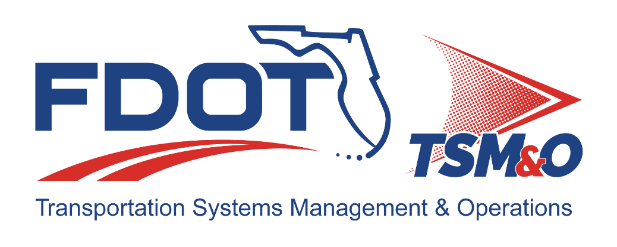 Author / ActionSubmittal DateVersion No.Arobindu Das / Draft DocumentAugust 26, 20211.0Cliff Heise / Draft Document QA/QCAugust 31, 20211.0Cliff Heise / Final DocumentOctober 6, 20211.0Element in Source ArchitectureElement in Converted ArchitectureConversion DispositionConversion NotesFDOT CV Parking Management System. Mapped to: Parking Management SystemFDOT CV Parking Management System. Mapped to: Parking Management CenterParking Area EquipmentRemove the mapping to the ‘Parking Area Equipment’ Physical Object. Add a ‘Parking Area Equipment’ element and an interface with appropriate flows to the ‘FDOT CV Parking Management System’ element using CVO05 SP which will replace the existing PM04: Regional Parking Management (FDOT Parking) SP. Added ‘FDOT CV Parking Area Equipment’ element. Deleted’ PM04: Regional Parking Management (FDOT Parking)’ and added ‘ CVO05: Commercial Vehicle Parking (FDOT Parking)” SP. OCCC Operations CenterMapped to: Parking Management SystemTraffic Management CenterArchived Data User SystemOCCC Operations CenterMapped to: Parking Management CenterParking Area EquipmentTraffic Management CenterArchived Data User SystemRemove the mapping to the ‘Parking Area Equipment’ Physical Object. Add a ‘Parking Area Equipment’ element and interfaces with the ‘OCCC Operations Center’ in PM01: Parking Space Management (Orlando Convention Center) and PM03: Parking Electronic Payment (Orlando Convention Center (1 of 2)) SPs. Created ‘OCCC Parking Area Equipment’ element. Added interfaces with ‘Orlando Convention Center Parking Facility System’ in PM01 and PM03. Also, removed OCC Operations Center mapping to Parking Management System.Orlando Convention Center Parking Facility System. Mapped to: Parking Management SystemOrlando Convention Center Parking Facility System. Mapped to: Parking Management CenterParking Area EquipmentRemove the mapping to the ‘Parking Area Equipment’ Physical Object. Add a ‘Parking Area Equipment’ element and interfaces with the ‘Orlando Convention Center Parking Facility System’ in PM01: Parking Space Management (Orlando Convention Center) and PM03: Parking Electronic Payment (Orlando Convention Center (1 of 2)) SPs.Created ‘OCCC Parking Area Equipment’ element. Added interfaces with ‘Orlando Convention Center Parking Facility System’ in PM01 and PM03.Parking Facility Operators. Mapped to: Parking Management SystemParking Facility Operators. Mapped to: Parking Management CenterParking Area EquipmentRemove the mapping to the ‘Parking Area Equipment’ Physical Object. Add a ‘Parking Area Equipment’ element and interfaces with the ‘Parking Facility Operators’ in PM01: Parking Space Management (Parking Facility Operators) and PM03: Parking Electronic Payment (Parking Facility Operators) SPs.Implemented as dispositioned.UCF Parking.Mapped to: Parking Management SystemUCF Parking.Mapped to: Parking Management CenterParking Area EquipmentRemove the mapping to the ‘Parking Area Equipment’ Physical Object. Add a ‘Parking Area Equipment’ element and an interface with the ‘UCF Parking’ in PM01: Parking Space Management (Parking Facility Operators) SP.Added’ UCF Parking Equipment’ element and added it in the PM01: Parking Space Management (Parking Facility Operators) SP and has an interface with UCF Parking element. Volusia County TMCMapped to: Parking Management SystemTraffic Management CenterArchived Data User SystemVolusia County TMCMapped to: Parking Management CenterParking Area EquipmentTraffic Management CenterArchived Data User SystemThis element is in ‘Volusia County Park Parking Information’ project. Remove the mapping to the ‘Parking Area Equipment’ Physical Object. Since, it is only involved in PM04, no need to add any ‘Parking Area Equipment’ element. Parking Operator’ element’s mapping was lost during conversion. Also, it became disconnected in the converted architecture. Parking Operator element has been re-mapped to ‘Parking Operator(terminator)’. But, it does not have any interface in PM04. Parking Operator element has been removed from the SP.Service in Source ArchitectureService in Converted ArchitectureConversion DispositionConversion NotesTM12: Dynamic Roadway Warning (FDOT Wrong-Way Driving)TM12: Dynamic Roadway Warning (FDOT Wrong-Way Driving). Replaced this SP with TM25: Wrong Way Vehicle Detection and Warning SP. Contact FDOT to determine if Connected Vehicle based Wrong Way Vehicle Detection system has been deployed or could be deployed in future. Infrastructure based TM25: Wrong Way Vehicle Detection and Warning (FDOT Wrong-Way Driving) has been included. If FDOT planning to implement CV based Wrong way Vehicle detection service, then CV interfaces will be added. Deleted TM12: Dynamic Roadway Warning (FDOT Wrong-Way Driving).PM04: Regional Parking Management (FDOT Parking)PM04: Regional Parking Management (FDOT Parking)Replace PM04: Regional Parking Management (FDOT Parking) with CVO05: Commercial Vehicle Parking (FDOT TPAS). Add a ‘Parking Area Equipment’ element and an interface with appropriate flows to the ‘FDOT CV Parking Management System in CVO05. Added ‘CVO05: Commercial Vehicle Parking (FDOT Parking)” SP. Removed the ‘PM04: Regional Parking Management (FDOT Parking)’ SP.Element NameFunctional ObjectReq NumOld RequirementNew RequirementFDOT District 5 RTMCTMC Data Collection04The center shall be able to produce sample products of the data available.The traffic management center shall be able to produce sample products of the data available.FDOT District 5 RTMCTMC Environmental Monitoring01The center shall remotely control environmental sensors that measure road surface conditions including temperature, moisture, icing, salinity, and other measures.The traffic center shall remotely control environmental sensors that measure road surface conditions including temperature, moisture, icing, salinity, and other measures.FDOT District 5 RTMCTMC Environmental Monitoring02The center shall remotely control environmental sensors that measure weather conditions including temperature, wind, humidity, precipitation, and visibility.The traffic center shall remotely control environmental sensors that measure weather conditions including temperature, wind, humidity, precipitation, and visibility.FDOT District 5 RTMCTMC Signal Control15The center shall monitor, analyze, and store traffic sensor data (speed, volume, occupancy) collected from field elements under remote control of the center.The center shall monitor, analyze, and store traffic sensor data (speed, volume, occupancy) collected from field elements at or near signalized intersections.FDOT District 5 RTMCTMC Traffic Information Dissemination15The center shall coordinate information and controls with other traffic management centers.The center shall coordinate information dissemination with other traffic management centers.advisory radio coordinationbarrier system coordinationdynamic sign coordinationenvironmental sensor coordinationlane management coordinationlocal priority request coordinationpassive vehicle monitoring coordinationreversible lane coordinationroadway warning coordinationsignal control coordinationtraffic detector coordinationtraffic metering coordinationvehicle occupancy coordinationvideo surveillance coordination Source ElementDestination ElementFlow DispositionFDOT District 5 Field EquipmentFTE Data Dissemination Field EquipmentThere were no services specifically associated with this interface in the RITSA. No information flow replacements were defined for the roadway equipment coordination information flow.FDOT District 5 Field EquipmentLake County Field EquipmentThere were no services specifically associated with this interface in the RITSA. No information flow replacements were defined for the roadway equipment coordination information flow.FDOT District 5 Field EquipmentMarion County Field EquipmentThere were no services specifically associated with this interface in the RITSA. No information flow replacements were defined for the roadway equipment coordination information flow.FDOT District 5 Field EquipmentOCCC Field EquipmentThere were no services specifically associated with this interface in the RITSA. No information flow replacements were defined for the roadway equipment coordination information flow.FDOT District 5 Field EquipmentOrange County Field EquipmentThe services associated with this element interface were analyzed and the following information flow replacements for the roadway equipment coordination information flow were made to the RITSA.dynamic sign coordinationlocal priority request coordinationsignal control coordinationtraffic detector coordinationvideo surveillance coordinationFDOT District 5 Field EquipmentOsceola County Field EquipmentThe services associated with this element interface were analyzed and the following information flow replacements for the roadway equipment coordination information flow were made to the RITSA.dynamic sign coordinationsignal control coordinationtraffic detector coordinationvideo surveillance coordination FDOT District 5 Field EquipmentSeminole County Field EquipmentThere were no services specifically associated with this interface in the RITSA. No information flow replacements were defined for the roadway equipment coordination information flow.FDOT District 5 Field EquipmentSumter County Field EquipmentThere were no services specifically associated with this interface in the RITSA. No information flow replacements were defined for the roadway equipment coordination information flow.FDOT District 5 Field EquipmentVolusia County Field EquipmentThere were no services specifically associated with this interface in the RITSA. No information flow replacements were defined for the roadway equipment coordination information flow.FTE Data Dissemination Field EquipmentFDOT District 5 Field EquipmentThere were no services specifically associated with this interface in the RITSA. No information flow replacements were defined for the roadway equipment coordination information flow.Lake County Field EquipmentFDOT District 5 Field EquipmentThere were no services specifically associated with this interface in the RITSA. No information flow replacements were defined for the roadway equipment coordination information flow.Marion County Field EquipmentFDOT District 5 Field EquipmentThere were no services specifically associated with this interface in the RITSA. No information flow replacements were defined for the roadway equipment coordination information flow.OCCC County Field EquipmentFDOT District 5 Field EquipmentThere were no services specifically associated with this interface in the RITSA. No information flow replacements were defined for the roadway equipment coordination information flow.Orange County Field EquipmentFDOT District 5 Field EquipmentThe services associated with this element interface were analyzed and the following information flow replacements for the roadway equipment coordination information flow were made to the RITSA.dynamic sign coordinationlocal priority request coordinationsignal control coordinationtraffic detector coordinationvideo surveillance coordination Osceola County Field EquipmentFDOT District 5 Field EquipmentThe services associated with this element interface were analyzed and the following information flow replacements for the roadway equipment coordination information flow were made to the RITSA.dynamic sign coordinationsignal control coordinationtraffic detector coordinationvideo surveillance coordinationSeminole County Field EquipmentFDOT District 5 Field EquipmentThere were no services specifically associated with this interface in the RITSA. No information flow replacements were defined for the roadway equipment coordination information flow.Sumter County Field EquipmentFDOT District 5 Field EquipmentThere were no services specifically associated with this interface in the RITSA. No information flow replacements were defined for the roadway equipment coordination information flow.Volusia County Field EquipmentFDOT District 5 Field EquipmentThere were no services specifically associated with this interface in the RITSA. No information flow replacements were defined for the roadway equipment coordination information flow.Source ElementDestination ElementUser Defined FlowARC-IT FlowFDOT District 5 RTMCFL511parking information_udparking informationCounty and Local Traffic Control SystemsCounty and City Roadway Maintenance and Constructionenvironmental conditions data_udenvironmental conditions dataProjectConversion DispositionATTAIN Central FloridaMapping to Parking Area Equipment of City of Orlando TMC element was removed.parking information_ud and archive status information flows were replaced with corresponding ARC-IT flows.CFX CAVThe roadway equipment coordination information flow bidirectionally connecting the CFX CAV Field Equipment and CFX Field Equipment inventory elements was replaced in ARC-IT Version 9.0 with 14 specific equipment coordination flows. However, the scope of the project does not support the equipment coordination information flow concept as it is currently defined. For this project, the roadway equipment coordination information flow was removed and not replaced with any substitute information flows.CFX Wrong Way Driver DeploymentReplaced the VS03: Situational Awareness (CFX WWD Deployment Project) service with the TM25: Wrong Way Vehicle Detection and Warning (CFX WWD Deployment Project) service.The TM25 service package afforded the addition of the vehicle location and motion information flow between the Vehicle and the FDOT District CAV Field Equipment inventory elements, as well as the Commercial Vehicle and the FDOT District CAV Field Equipment inventory elements, which better describes the exchange of information in this project.FDOT D5 Regional Integrated Corridor Management SystemReplaced two 'archive status' discontinued flow with corresponding ARC-IT flows.FDOT I-4 BtU Segments 1A/1B/2Replaced TM12: Dynamic Roadway Warning (FDOT Wrong-Way Driving) service with TM25: Wrong-Way Vehicle Detection and Warning (FDOT Wrong-Way Driving) service.The TM25 service package afforded the addition of the vehicle location and motion information flow between the Vehicle and the FDOT District 5 Field Equipment inventory elements which better describes the exchange of information in this project.FDOT I-4 BtU Segments 3/4Replaced TM12: Dynamic Roadway Warning (FDOT Wrong-Way Driving) service with TM25: Wrong-Way Vehicle Detection and Warning (FDOT Wrong-Way Driving) service.The TM25 service package afforded the addition of the vehicle location and motion information flow between the Vehicle and the FDOT District 5 Field Equipment inventory elements which better describes the exchange of information in this project.Volusia County Park Parking InformationVolusia County Parking Operators terminator was originally mapped to the parking operator terminator. ARC-IT change the parking operator terminator to a parking manager terminator. The mapping of the Volusia County Parking Operators terminator was changed to the parking manager terminator. The parking operator input information flow was changed to parking manager input.